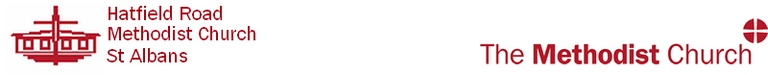 St Albans and Welwyn Circuit, Beds,  and Herts DistrictMinister: Rev Andrew Prout, 16 Gainsborough Avenue, St Albans, Herts AL1 4NL  | 01727 851834Church Council Secretary: Chris Kitchin (chris.kitchin@tiscali.co.uk | 01707 332 470)Agenda : Church Council, Wednesday 14 June 2017 8.00pm at Hatfield RoadPlease notify the Church Council Secretary of any items of additional business at least seven days before the meetingTo allow sufficient time for key items of business it is proposed to take those items marked # en bloc. This means that there would be no discussion on them. If anyone objects then each item will be taken separately.1	Welcome  2	Opening devotions	3 #	Membership of Church Council (attached) and Apologies   4	Notice of any other business	5 #	Annual Approval of Appointments and Register of Meetings (Lists to follow)6	Vacancies [Church Stewards]7	Letters of greeting and support   8 #	Minutes of the Church Council meeting held on 1 February 2017 & 3 May 2017 	(attached and previously circulated)	Matters arising not covered on the agenda 	- Charity Registration update	- Circuit questionnaire9	Reports	Our Calling in the Methodist church is to increase awareness of God’s presence and to celebrate God’s love. Help 	people to learn and grow as Christians, through mutual support and care. Be a good neighbour to people in need 	and to challenge injustice and make more followers of Jesus Christ.  10	Any other business (notified in advance)11 	Date of next meeting: Tuesday 17 October 2017 at 8.00pmMembership of Church Council –  2017-2018 (as at 140617 after Annual General Church Meeting)Church Stewards appointments take effect on 1 July each year : Elected Representatives to the Church Council take effect immediately.1  	Elected annually by the General Church Meeting (SO 632), must be a Member of the Methodist Church (SO 632) and may 	serve for a maximum of 6 years or for longer subject to there being no one to fill the vacancy and their election being 	endorsed by ballot with at least 75% voting in favour (SO 607). 1a	Elected by the church stewards as senior steward for one year at a time.2 	Appointed annually by the Church Council, must be a Member of the Methodist Church (SO 635) and may serve for a maximum of 6 years or for longer subject to there being no one to fill the vacancy and their election being endorsed by ballot with at least 75% voting in favour (SO 607).3 	Appointed annually by the Church Council from among the members of the Pastoral Committee (SO 644 (6), must be a Member of the Methodist Church (SO 632) and may serve for a maximum of 6 years or for longer subject to their being no one to fill the vacancy and their election being endorsed by ballot with at least 75% voting in favour (SO 607).4 	Appointed annually by the Church Council and may serve for a maximum of 6 years or for longer subject to there being no one to fill the vacancy and their election being endorsed by ballot with at least 75% voting in favour (SO 607).5	Appointed annually by the Church Council (SO 610 (1) (xi)), must be a Member of the Methodist Church (SO 610 (2A)) 6 	Young people under the age of 18 cannot legally become managing trustees and so are not eligible to vote on managing 	trustee business (SO 610 (2A) (b) 	footnote).The references here to Standing Orders (SO) are those of The Methodist Church contained in The Constitutional Practice and Discipline of The Methodist Church Volume 2.					hrmc church council membership as at 140617Church Stewards / Circuit MattersRevision of Mission Statement and Actions 2017/18 (Report & Proposals to follow)New Church Stewards / Vestry Stewards 	Moving Forward HRMC & MRMC Report Recommendations (See Church Council Minutes 1 February 20 17) Stationing 2018# WORSHIP  By increasing awareness of God's presence and to celebrate God's loveWorship Consultation (Report to follow)# LEARNING & CARING  By helping people to grow and learn as Christians, through mutual support and carePastoral Report (see Annual Report)House Groups  (see Annual Report)Network Fellowship (see Annual Report)Girls' & Boys' Brigades (see Annual Report)Sunday Club (see Annual Report)SERVICE By existing to be a good neighbour to people in need and to challenge injusticeChurch life# To note the Minutes of Annual General Church Meeting held on 21 May 2017 (to follow)Property & Finance report (to follow) # Adoption of Annual Report 2016/2017 (previously circulated)# Deposit of Archives# Appointment of Independent Examiner (attached)CommunicationsApproval of Annual Licence for Living Waters	Further Consideration of Annual Licence for Christine Nelson Ministries# Annual adoption of the following attached policies:- Financial Management [incl Financial Delegation, Reserves Policy, Charitable Giving]- Lone worker policy- Safeguarding Policy - Use of Premises and Charges- Babies and Toddlers Group Memorandum of Understanding # Neighbourhood & World Issues (see Annual Report)(i)        Aldersgate Cafe, Babies and Toddlers, DayCare Group, GrowMore, Mission Action Group,             Morrisons’ ChaplaincyEVANGELISM  By existing to make more followers of Jesus ChristTowards 125 # Events - Sunday 11 June 2017, 10.30am: Church Anniversary, Rev Martin Turner + Picnic in Clarence Park- Sunday 18 June 2017, 10.30am: Confirmation Service, Ann Wall- Sunday 25 June 2017, 10.30am: World Mission- Sunday 30 July 2017, 10.30am: Joint Service at Marlborough Road Methodist Church- Sunday 6th August 2017, 10.30am: 5 baptisms- Sunday xxx xxx 2017, 10.30am: Joint Service with MRMC at HRMC (to be arranged)PositionNameDate Appointed Circuit MinistersSO 610 (1) (i)Rev Rosemary Fletcher (Superintendent)09/2013 Circuit MinistersSO 610 (1) (i)Rev Andrew Prout (Minister with Pastoral Charge)09/2014SO 610 (1) (i) & SO 610 (4) (i)Rev Alison Facey CLT 2015 Church StewardsSO 610 (1) (vi)Val Parker (Senior Steward) 1 & 1a05/2012 Church StewardsSO 610 (1) (vi)Freda Gray 1 [ends 30 June 2017]05/2012 Church StewardsSO 610 (1) (vi)Paul Duxbury 1 [ends 30 June 2017]05/2012 Church StewardsSO 610 (1) (vi)  George Selvarajan 1 [ends 30 June 2017]05/2013 Church StewardsSO 610 (1) (vi)  Denise Willingham 1 05/2016 Church StewardsSO 610 (1) (vi)  Marion Eaton 1 [ends Autumn 2017]10/2014 Church Treasurer SO 610 (1) (vii)Phillip Eaton 209/2015 Pastoral Committee SO 610 (1) (viii)  Gina Woodhead 301/2009 Church Council Secretary SO 610 (1) (ix)  Chris Kitchin 402/2015 One Circuit Steward appointed by the Circuit Stewards SO 610 (1) (xii)  Idy Osibodu10/2014 Not less than six representatives nor more than fifteen elected annually by General Church Meeting  (SO 610 (1) (x)Angela Andrews 105/2016 Not less than six representatives nor more than fifteen elected annually by General Church Meeting  (SO 610 (1) (x)Eric Bridgstock 1 [Elected by ballot]04/2010 Not less than six representatives nor more than fifteen elected annually by General Church Meeting  (SO 610 (1) (x)Chris Hancock 1 [Elected by ballot]07/2009 Not less than six representatives nor more than fifteen elected annually by General Church Meeting  (SO 610 (1) (x)Ros Hancock 105/2015 Not less than six representatives nor more than fifteen elected annually by General Church Meeting  (SO 610 (1) (x)Helen Jeffery 1 [Elected by ballot]02/2005 Not less than six representatives nor more than fifteen elected annually by General Church Meeting  (SO 610 (1) (x)Chris Kitchin 106/2017 Not less than six representatives nor more than fifteen elected annually by General Church Meeting  (SO 610 (1) (x)Lesley Saunders 1 [Elected by ballot]04/2010 Not less than six representatives nor more than fifteen elected annually by General Church Meeting  (SO 610 (1) (x)John Scott 105/2016 Not less than six representatives nor more than fifteen elected annually by General Church Meeting  (SO 610 (1) (x)Caroline Tough 105/2012 Not less than six representatives nor more than fifteen elected annually by General Church Meeting  (SO 610 (1) (x)Up to 6 vacancies 1-Plus up to 15 additional persons appointed by the Church Council to ensure that all areas of the church’s life are adequately represented and in  particular that, wherever possible, young people are included in its membership SO 610 (1) (xi) as follows: 5 & 6Plus up to 15 additional persons appointed by the Church Council to ensure that all areas of the church’s life are adequately represented and in  particular that, wherever possible, young people are included in its membership SO 610 (1) (xi) as follows: 5 & 6Plus up to 15 additional persons appointed by the Church Council to ensure that all areas of the church’s life are adequately represented and in  particular that, wherever possible, young people are included in its membership SO 610 (1) (xi) as follows: 5 & 6Sunday Club and Youth Superintendent  Lianne Weidmann02/2015Property Committee SecretarySue Davey10/2006Mission Action GroupTo Be AppointedWorship Consultation ConvenorPeter Wallace09/2015Safeguarding Officer  Joanna Rose05/2009Elected to Circuit Meeting (Ex Officio Officers) SO 510 (1) (vii)Senior Steward (Ex Officio) Church Treasurer (Ex Officio) Val ParkerPhilip Eaton(plus 3 others) SO 510 (1) (viii) Joanna RoseGeorge Selvarajan [ends 30 June 2017]Vacancy for aboveVacancy09/201509/2015??